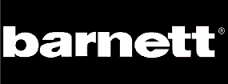 GANTS FOOTBALL AMERICAINFKG-03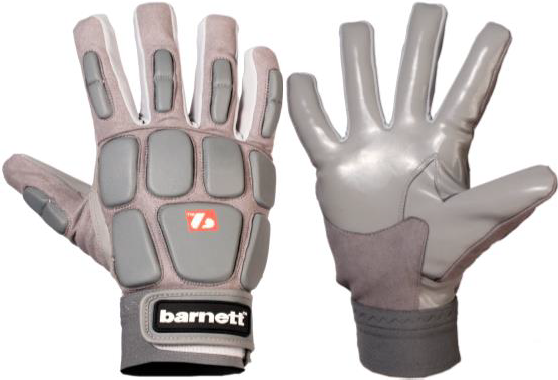 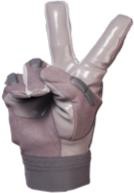 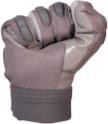 -Gants     de     football     américain  pourLinebacker.-A la fois résistant et souple, ces gants de football américain offrent le compromis parfait  entre  sécurité  et  performance.-La Paume est en cabretta et pitards, spandex et nylon.-Couleurs disponibles : gris ou noirConseil pour choisir sa taille : 3 mesures à réaliser à l’aide d’un ruban mètre.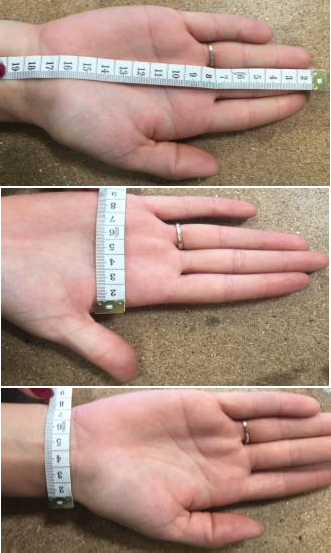 -Une mesure de l’extrémité du majeur jusqu’à la fin du	Apoignet (A)-Une mesure de la largeur de la paume (B)	B-Une mesure de la largeur du poignet (C)	CLe gant FKG-03 correspond à ces tailles :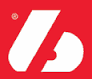 FKG-03ABCpoids (gramme)M24 cm10 cm9 cm52gL25 cm11 cm10 cm46gXL26 cm11 cm10 cm55g2XL26 cm11 cm10 cm59g